Page 558 #21-49 ODD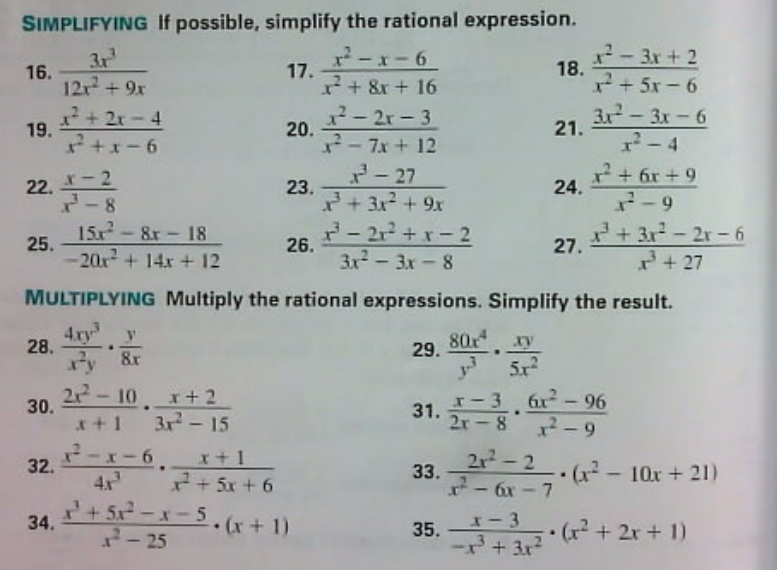 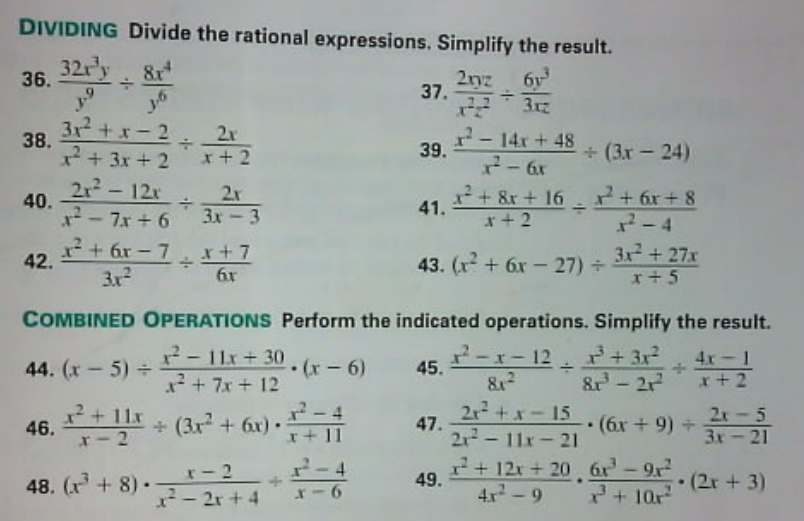 